CIRCONSCRIPTION DE CHLEFPériode d’imprégnation Durée(2 à 3 semaines)Evaluation diagnostique Renforcement des prérequis de la 3 ème APOral : rappel et révision des actes de paroles déjà étudiés en 3AP.Lecture :   -révision et consolidation des phonèmes                                   - lecture courante de textes variés Ecritures : - écriture méthodique                                  -exercices de transcription                                   - exercices de reconstitution de phrases, de complétion, de ponctuation Lire et écrire un texte dialoguéMoment de  régulation et de remédiationLire et écrire des  contesLe texte documentaireREGULATION ET RENFORCEMENT DES ACQUIS	Evaluation sommative + remédiationLire et écrire différents textes	*oral :réception et production       *CA :cahier d’activité      *MS :manuel scolaire.périodeProjetséqSemaine1er jour1er jour1er jour1er jour1er jour2jour2jour2jour2jour2jour3jour3jour3jour3jour3jour3jour3jour3joursept.11S1oralLecture systématiqueLecture systématiquecomptinecomptineLecturecompréhensionLecturecompréhensiongrammairegrammairegrammairevocabulairevocabulairevocabulaireEntrainementA l’écritEntrainementA l’écritEntrainementA l’écritEntrainementA l’écritLecture +dictéesept.11S1*Demander des renseignementsA quelqu’un sur son  identité.A concevoir  par l’enseignant (établir une progression annuelle des sons à étudier)A concevoir  par l’enseignant (établir une progression annuelle des sons à étudier)La pendulePage110La pendulePage110Type de texte :Le dialogue.Thème : l’identité.Type de texte :Le dialogue.Thème : l’identité.Le nom propreLe nom communLe nom propreLe nom communLe nom propreLe nom communLexique de la présentationLexique de la présentationLexique de la présentationCahier d’activité page 35 Ex 1Cahier d’activité page 35 Ex 1Cahier d’activité page 35 Ex 1Cahier d’activité page 35 Ex 1A concevoir par l’enseignantsept.11S2conjugaisonProduction écriteProduction écriteProduction écriteProduction écriteorthographeréécritureréécritureréécritureLSDCompte renduCompte renduCompte renduCompte renduévaluationévaluationévaluationévaluationsept.11S2Les pronoms personnelsRépondre par des répliques pour donner des informations sur son identitéRépondre par des répliques pour donner des informations sur son identitéRépondre par des répliques pour donner des informations sur son identitéRépondre par des répliques pour donner des informations sur son identitéLa ponctuationRévision du 1er jet de la PERévision du 1er jet de la PERévision du 1er jet de la PECahier d’activité page  36Correction de la PECorrection de la PECorrection de la PECorrection de la PEEvaluation des acquis de la séquenceEvaluation des acquis de la séquenceEvaluation des acquis de la séquenceEvaluation des acquis de la séquencesept.12S1oraloralLect systématiqueLect systématiquecomptineLecturecompréhensionLecturecompréhensionLecturecompréhensiongrammairegrammairevocabulairevocabulairevocabulaireEntrainementA l’écritEntrainementA l’écritEntrainementA l’écritEntrainementA l’écritLecture +dictéesept.12S1*Demander des renseignements t sur son état.*Demander des renseignements t sur son état.A concevoir  par l’enseignant (établir une progression annuelle des sons à étudier)A concevoir  par l’enseignant (établir une progression annuelle des sons à étudier)La pendulePage110Type de texte :Le dialogue.Thème : renseignement sur l’état de quelqu’unType de texte :Le dialogue.Thème : renseignement sur l’état de quelqu’unType de texte :Le dialogue.Thème : renseignement sur l’état de quelqu’unLa phrase simpleLa phrase simpleFormation de mots par suffixationFormation de mots par suffixationFormation de mots par suffixationCompléter des répliques par des adjectifsCompléter des répliques par des adjectifsCompléter des répliques par des adjectifsCompléter des répliques par des adjectifsA concevoir par l’enseignantsept.12S2conjugaisonconjugaisonProduction écriteProduction écriteProduction écriteorthoréécritureréécritureréécritureLSDCompte renduCompte renduCompte renduCompte renduCompte renduévaluationévaluationévaluationsept.12S2Etre et avoir Au présentEtre et avoir Au présentRédiger deux répliques d’un dialogue donné.Rédiger deux répliques d’un dialogue donné.Rédiger deux répliques d’un dialogue donné.Les signes de ponctuationRévision du 1er jet de la PERévision du 1er jet de la PERévision du 1er jet de la PECahier d’activité page  36Cahier d’activité page  36Cahier d’activité page  36Correction de la PECorrection de la PECorrection de la PEEvaluation des acquis de la séquenceEvaluation des acquis de la séquenceEvaluation des acquis de la séquencesept.13S1oraloralLecture systématiqueLecture systématiquecomptineLecturecompréhensionLecturecompréhensionLecturecompréhensiongrammairegrammairegrammairevocabulairevocabulaireEntrainementA l’écritEntrainementA l’écritEntrainementA l’écritLecture +dictéeLecture +dictéesept.13S1*Demander des renseignementsSur  quelqu’un.*Demander des renseignementsSur  quelqu’un.A concevoir  par l’enseignant (établir une progression annuelle des sons à étudier)A concevoir  par l’enseignant (établir une progression annuelle des sons à étudier)La pendulePage110Type de texte :Le dialogue.Thème : donner des renseignements sur quelqu’un.Type de texte :Le dialogue.Thème : donner des renseignements sur quelqu’un.Type de texte :Le dialogue.Thème : donner des renseignements sur quelqu’un.La phrase déclarative et la phrases interrogativeLa phrase déclarative et la phrases interrogativeLa phrase déclarative et la phrases interrogativeLes expression de comparaisonLes expression de comparaisonCompleter les réplique d’un dialogueCompleter les réplique d’un dialogueCompleter les réplique d’un dialogueA concevoir par l’enseignantA concevoir par l’enseignantsept.13S2conjugaisonconjugaisonProduction écriteProduction écriteProduction écriteorthoréécritureréécritureréécritureLSDLSDCompte renduCompte renduCompte renduCompte renduévaluationévaluationévaluationsept.13S2L’infinitif +les groupes de verbesL’infinitif +les groupes de verbesRédiger deux réplique d’un dialogueRédiger deux réplique d’un dialogueRédiger deux réplique d’un dialogueRévision du 1er jet de la PERévision du 1er jet de la PERévision du 1er jet de la PECahier d’activité page  36Cahier d’activité page  36Correction de la PECorrection de la PECorrection de la PECorrection de la PEEvaluation des acquis de la séquenceEvaluation des acquis de la séquenceEvaluation des acquis de la séquencePériodeProjetséqsemainesemaine1er jour1er jour1er jour1er jour1er jour2jour2jour2jour2jour3jour3jour3jour3jour3jour21S1S1S1oralLect systématiqueLect systématiquecomptineLecturecompréhensionLecturecompréhensiongrammairegrammairevocabulairevocabulaireEntrainementA l’écritEntrainementA l’écritLecture +dictée21S1S1S1Ecouter un enregistrement et faire découvrir la situation initiale du conte-s’exprimer sur le conte A concevoir  par l’enseignant (établir une progression annuelle des sons à étudier) A concevoir  par l’enseignant (établir une progression annuelle des sons à étudier)Les crayonsCA page  90Le secret de la maisonMS  18Le secret de la maisonMS  18les deux constituants de la phrase.les deux constituants de la phrase. Les formule d’ouverture du conte Les formule d’ouverture du conteCompléter le début d’un conteCompléter le début d’un conteA concevoir  par l’enseignant21S2S2S2conjugaisonProduction écriteProduction écriteProduction écriteorthoréécritureréécritureLSDCompte renduCompte renduCompte renduévaluationévaluation21S2S2S2L’infinitif des verbes Ecrire la situation initialeEcrire la situation initialeEcrire la situation initialeLe pluriel en SRévision de la PERévision de la PEConte CA page 94Conte CA page 94Correction de laCorrection de laEvaluation des acquis de la séquenceEvaluation des acquis de la séquence2	 Evaluation sommative                      Vacances  d’hiver du 18décembre au 04 anvier 2015	 Evaluation sommative                      Vacances  d’hiver du 18décembre au 04 anvier 2015	 Evaluation sommative                      Vacances  d’hiver du 18décembre au 04 anvier 2015	 Evaluation sommative                      Vacances  d’hiver du 18décembre au 04 anvier 2015	 Evaluation sommative                      Vacances  d’hiver du 18décembre au 04 anvier 2015	 Evaluation sommative                      Vacances  d’hiver du 18décembre au 04 anvier 2015	 Evaluation sommative                      Vacances  d’hiver du 18décembre au 04 anvier 2015	 Evaluation sommative                      Vacances  d’hiver du 18décembre au 04 anvier 2015	 Evaluation sommative                      Vacances  d’hiver du 18décembre au 04 anvier 2015	 Evaluation sommative                      Vacances  d’hiver du 18décembre au 04 anvier 2015	 Evaluation sommative                      Vacances  d’hiver du 18décembre au 04 anvier 2015	 Evaluation sommative                      Vacances  d’hiver du 18décembre au 04 anvier 2015	 Evaluation sommative                      Vacances  d’hiver du 18décembre au 04 anvier 2015	 Evaluation sommative                      Vacances  d’hiver du 18décembre au 04 anvier 2015	 Evaluation sommative                      Vacances  d’hiver du 18décembre au 04 anvier 2015	 Evaluation sommative                      Vacances  d’hiver du 18décembre au 04 anvier 2015	 Evaluation sommative                      Vacances  d’hiver du 18décembre au 04 anvier 2015222S1S1Oral :Oral :Lect systématiquecomptineLecturecompréhensionLecturecompréhensiongrammairegrammairegrammairevocabulaireEntrainementA l’écritEntrainementA l’écritLecture +dictée222S1S1-Ecouter un enregistrement et faire découvrir les évènements dans un conte-s’exprimer sur le conte-Ecouter un enregistrement et faire découvrir les évènements dans un conte-s’exprimer sur le conteA concevoir  par l’enseignant (établir une progression annuelle des sons à étudier)Les crayonsCA page  90Dans la forêt amazonienneDans la forêt amazoniennele GNSle GNSle GNSLes articulateurs logiques.Remettre en ordre un conte en s’aidant des articulateurs logiquesRemettre en ordre un conte en s’aidant des articulateurs logiquesA concevoir  par l’enseignant222S2S2conjugaisonconjugaisonProduction écriteProduction écriteorthoréécritureréécritureLSDLSDCompte renduCompte renduévaluationévaluation222S2S2L’axe du tempsL’axe du tempsEcrire les évènements d’un conteEcrire les évènements d’un conteLe pluriel en X(eau-au)Révision de la PERévision de la PEConte CA page 94Conte CA page 94Correction de la production écriteCorrection de la production écriteEvaluation des acquis de la séquenceEvaluation des acquis de la séquence233S1S1oraloralLecturesystématiqueComptineLecturecompréhensionLecturecompréhensiongrammairegrammairegrammairevocabulaireEntrainementA l’écritEntrainementA l’écritLecture +dictée233S1S1Ecouter un enregistrement et faire découvrir la situation finale  d’un  conte-s’exprimer sur le conteEcouter un enregistrement et faire découvrir la situation finale  d’un  conte-s’exprimer sur le conteA concevoir  par l’enseignant(établir une progression annuelle des sons à étudier)Les crayonsCA page  90La voiture du fantôme  p32La voiture du fantôme  p32Le groupe verbalLe groupe verbalLe groupe verbalLes formules de clôturesChoisir une situation finale pour un conte donnéChoisir une situation finale pour un conte donnéA concevoir  par l’enseignant233S2S2conjugaisonconjugaisonProduction écriteProduction écriteorthograperéécritureréécritureLSDLSD       Compte rendu       Compte rendu       Compte renduévaluation233S2S2Le présent de l’indicatifLes verbes du 1er groupeLe présent de l’indicatifLes verbes du 1er groupeEcrire la situation finale d’un conteEcrire la situation finale d’un conteLe pluriel des noms en « al » Révision de la PERévision de la PEConte CA page 94Conte CA page 94Correction de la production écriteCorrection de la production écriteCorrection de la production écriteEvaluation des acquis de la séquencePériodeProjetséqsemaine1er jour1er jour1er jour1er jour2jour2jour2jour2jour3jour3jour3jour3jour3jour3jour3jour3jour3jour31S1Oral* Lect systématiqueLect systématiquecomptineLecturecompréhensionLecturecompréhensiongrammairegrammairevocabulairevocabulairevocabulairevocabulairevocabulaireEntrainementA l’écritEntrainementA l’écritEntrainementA l’écritLecture +dictée31S1*Ecouter un texte documentaire pour identifier le thème.*s’exprimer sur le thème en coursA concevoir  par l’enseignant (établir une progression annuelle des sons à étudierA concevoir  par l’enseignant (établir une progression annuelle des sons à étudierLe lapin CA* page 90Le lapinLe lapinL’adjectif qualificatifL’adjectif qualificatifDéfinition d’un mot (utilisation du dictionnaire)Définition d’un mot (utilisation du dictionnaire)Définition d’un mot (utilisation du dictionnaire)Définition d’un mot (utilisation du dictionnaire)Définition d’un mot (utilisation du dictionnaire)Compléter un texte documentaire par des informations donnéesCompléter un texte documentaire par des informations donnéesCompléter un texte documentaire par des informations donnéesA concevoir  par l’enseignant31S2conjugaisonProduction écriteProduction écriteProduction écriteorthoréécritureréécritureLSDCompte renduCompte renduCompte renduCompte renduCompte renduCompte renduévaluationévaluationévaluation31S2Le présent de l’indicatif ‘verbe en ger et en cerPrésenter un animal à partir de sa fiche d’identitéPrésenter un animal à partir de sa fiche d’identitéPrésenter un animal à partir de sa fiche d’identitéLe féminin en double consonneRévision de la PERévision de la PEPinocchioLa poupée en boisPinocchioLa poupée en boisPinocchioLa poupée en boisCorrection de la production écriteCorrection de la production écriteCorrection de la production écriteCorrection de la production écriteEvaluation des acquis de la séquenceEvaluation des acquis de la séquenceEvaluation des acquis de la séquence32S1oraloralLect systématiquecomptineLecturecompréhensionLecturecompréhensiongrammairegrammairegrammairevocabulairevocabulairevocabulairevocabulaireEntrainementA l’écritEntrainementA l’écritEntrainementA l’écritLecture +dictée32S1*Ecouter un texte documentaire pour identifier le thème.*s’exprimer sur le thème en cours*Ecouter un texte documentaire pour identifier le thème.*s’exprimer sur le thème en coursA concevoir  par l’enseignant (établir une progression annuelle des sons à étudierUne sourie verteThème : l’arbreThème : l’arbreLe GNs(déterminant +adjectif +nom)Le GNs(déterminant +adjectif +nom)Le GNs(déterminant +adjectif +nom)Formation de mot par suffixationFormation de mot par suffixationFormation de mot par suffixationFormation de mot par suffixationprésenter un arbreprésenter un arbreprésenter un arbre32S2conjugaisonconjugaisonProduction écriteProduction écriteorthoréécritureréécritureLSDLSDCompte renduCompte renduCompte renduCompte renduCompte renduévaluationévaluationévaluation32S2Le futur simpleLe futur simpleEcrire un court texte pour présenter un arbreEcrire un court texte pour présenter un arbreL’accord adjectif /nomRévision de la PERévision de la PEPinocchioLa poupée en boisPinocchioLa poupée en boisPinocchioLa poupée en boisCorrection de la production écriteCorrection de la production écriteCorrection de la production écriteCorrection de la production écriteEvaluation des acquis de la séquenceEvaluation des acquis de la séquenceEvaluation des acquis de la séquence33S1oraloralLect systématiquecomptineLecturecompréhensionLecturecompréhensiongrammairegrammairegrammairegrammairegrammairevocabulaireEntrainementA l’écritEntrainementA l’écritEntrainementA l’écritLecture +dictéeLecture +dictée33S1*Ecouter un texte documentaire pour identifier le thème.*s’exprimer sur le thème en cours*Ecouter un texte documentaire pour identifier le thème.*s’exprimer sur le thème en coursA concevoir  par l’enseignant (établir une progression annuelle des sons à étudierUne sourie verteTexte documentaireThème :un moyen de communicationTexte documentaireThème :un moyen de communicationLe GVLe GVLe GVLe GVLe GVLe champ lexicalCompléter un paragraphe par des mots proposésCompléter un paragraphe par des mots proposésCompléter un paragraphe par des mots proposésA concevoir  par l’enseignantA concevoir  par l’enseignant33S2conjugaisonconjugaisonProduction écriteProduction écriteorthoréécritureréécritureLSDLSDLSDLSDCompte renduCompte renduCompte renduévaluationévaluationévaluation33S2Etre et avoir au futurEtre et avoir au futurPrésenter un moyen de communicationPrésenter un moyen de communicationAdverbe de manière Révision de la     PERévision de la     PEPinocchioLa poupée en boisPinocchioLa poupée en boisPinocchioLa poupée en boisPinocchioLa poupée en boisCorrection de la production écriteCorrection de la production écriteCorrection de la production écriteEvaluation des acquis de la séquenceEvaluation des acquis de la séquenceEvaluation des acquis de la séquencePériodeProjetSéqsemaine1er jour1er jour1er jour1er jour2jour2jour2jour2jour3jour3jour3jour3jour3jour3jour3jour3jour3jour41S1Oral Lect systématiqueLect systématiquecomptineLecturecompréhensionLecturecompréhensiongrammairegrammairevocabulairevocabulairevocabulairevocabulairevocabulaireEntrainementA l’écritEntrainementA l’écritLecture +dictéeLecture +dictée41S1*dentifier un affiche*s’exprimer sur le thème et les éléments constitutif de l’afficheA concevoir  par l’enseignant (établir une progression annuelle des sons à étudierA concevoir  par l’enseignant (établir une progression annuelle des sons à étudierLe chatCA page 78Je suis célèbre  page Je suis célèbre  page Le CODLe CODLes synonymeLes synonymeLes synonymeLes synonymeLes synonymeCompléter une afficheCompléter une afficheA concevoir  par l’enseignantA concevoir  par l’enseignant41S2conjugaisonProduction écriteProduction écriteProduction écriteorthoréécritureréécritureLSDCompte renduCompte renduCompte renduCompte renduCompte renduCompte renduévaluationévaluationévaluation41S2Le futur simpleElaborer une afficheElaborer une afficheElaborer une afficheAccord  sujet /verbeRévision de la PERévision de la PELa petite poule rougeLa petite poule rougeLa petite poule rougeCorrection de la production écriteCorrection de la production écriteCorrection de la production écriteCorrection de la production écriteEvaluation des acquis de la séquenceEvaluation des acquis de la séquenceEvaluation des acquis de la séquence42S1oraloralLect systématiquecomptineLecturecompréhensionLecturecompréhensiongrammairegrammairegrammairevocabulairevocabulairevocabulairevocabulaireEntrainementA l’écritEntrainementA l’écritEntrainementA l’écritLecture +dictée42S1*Identifier une invitation*s’exprimer sur le thème et les éléments constitutif de l’invitation*Identifier une invitation*s’exprimer sur le thème et les éléments constitutif de l’invitationA concevoir  par l’enseignant (établir une progression annuelle des sons à étudierRire CA page 89Au parc d’attractionsAu parc d’attractionsLe COILe COILe COILes antonymesLes antonymesLes antonymesLes antonymesMS Page 85 N°2MS Page 85 N°2MS Page 85 N°2A concevoir  par l’enseignant42S2conjugaisonconjugaisonProduction écriteProduction écriteorthoréécritureréécritureLSDLSDCompte renduCompte renduCompte renduCompte renduCompte renduévaluationévaluationévaluation42S2Aller au présentAller au présentEcrire une carte d’invitationEcrire une carte d’invitationL’accord adjectif /nomRévision de la PERévision de la PELa petite poule rougeLa petite poule rougeLa petite poule rougeCorrection de la production écriteCorrection de la production écriteCorrection de la production écriteCorrection de la production écriteEvaluation des acquis de la séquenceEvaluation des acquis de la séquenceEvaluation des acquis de la séquence43S1oraloralLect systématiquecomptineLecturecompréhensionLecturecompréhensiongrammairegrammairegrammairegrammairegrammairevocabulaireEntrainementA l’écritEntrainementA l’écritEntrainementA l’écritLecture +dictéeLecture +dictée43S1*Ecoute d’un poème*s’exprimer sur le thème du poème*Ecoute d’un poème*s’exprimer sur le thème du poèmeA concevoir  par l’enseignant (établir une progression annuelle des sons à étudierCrayons de couleur CA page 90Un poèmeUn poèmeLe  GV consolidation Le  GV consolidation Le  GV consolidation Le  GV consolidation Le  GV consolidation Le champ lexicalPage    141 N°3Page    141 N°3Page    141 N°3A concevoir  par l’enseignantA concevoir  par l’enseignant43S2conjugaisonconjugaisonProduction écriteProduction écriteorthoréécritureréécritureLSDLSDLSDLSDCompte renduCompte renduCompte renduévaluationévaluationévaluation43S2Aller au futurAller au futurEcrire deux verres d’un poème.(P142)Ecrire deux verres d’un poème.(P142)Les mots invariables Révision de la PERévision de la PELa petite poule rougeLa petite poule rougeLa petite poule rougeLa petite poule rougeCorrection de la production écriteCorrection de la production écriteCorrection de la production écriteEvaluation des acquis de la séquenceEvaluation des acquis de la séquenceEvaluation des acquis de la séquence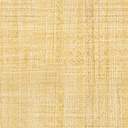 